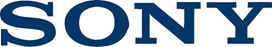 Pressemelding3. september 2014Sony gir deg flere muligheter til å nyte høyoppløst lyd på farten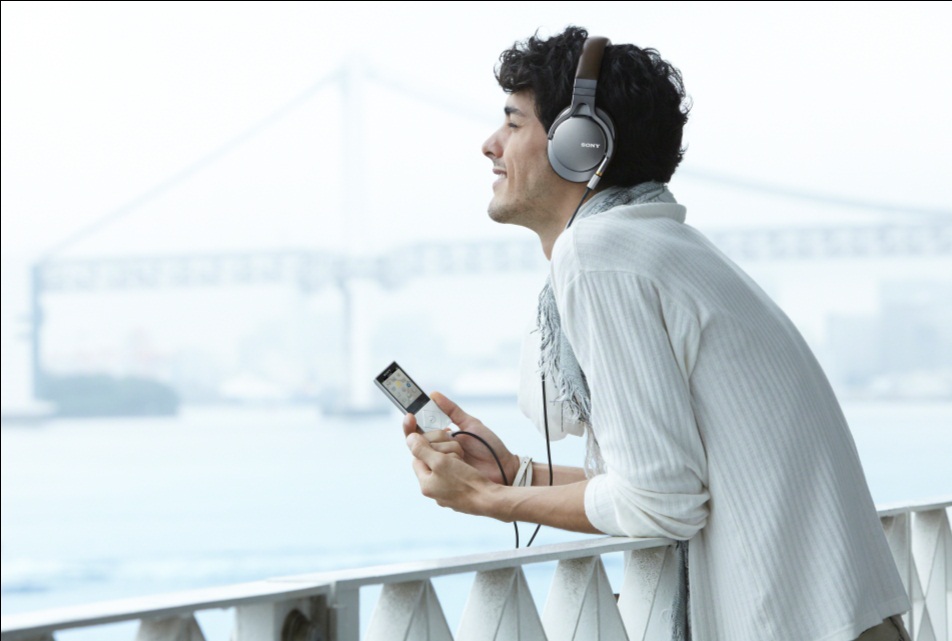 Høyoppløst lyd bringer deg nærmere følelsen av artistens originale opptreden – akkurat som om du skulle høre den fra konsertscenen eller studio. Nå tilbyr Sony nye muligheter for å nyte urørt høyoppløst lyd hjemme, på ferie eller daglig pendling. Walkman A15 gir en stor audiofil opplevelse i et kompakt lommeformat. Den setter en ny og spennende standard for lyd og stil. Sammen med et utvalg hodetelefoner og hodetelefonforsterker med høyoppløst teknologi er du omsluttet av en lytteopplevelse i høy kvalitet.Walkman A15Walkman NWZ-A15 er den minste og letteste digitale musikkspilleren med høyoppløst teknologii på markedet. Den gir deg mulighet til å fordype deg i en verden av levende og detaljrik lyd. Sonys digitale forsterker S-Master HX™ gir ekte audiofil legitimasjon til den bærbare musikkspilleren Walkman A15 med høyoppløst lyd. Den avanserte teknologien prosesserer nøyaktig massive mengder båndbredde lyddata, mens den minimerer støy og forvrengning. Den er effektiv med opp til 30 times batteritid på høyoppløst lyd, eller 50 timers lytting til MP3.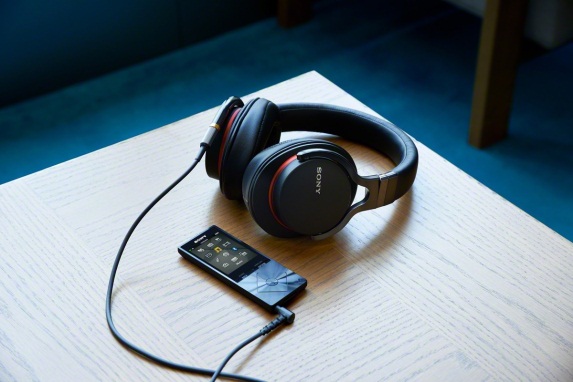 Walkman A15 henter detaljer du tidligere bare kunne forvente av toppklasses HiFi-komponenter, slik som rent blyfritt slaglodd som er brukt i stor utstrekning i spilleren for findetaljert lyd med balanserte lav-, mellomtoner og diskant. I tillegg er strømforsyningen styrket av tykke ledninger som gir redusert impedans, redusert forvrengning og en dyp, rungende bass. Det solide formstøpte aluminiumsdekselet reduserer ytterligere elektrisk støy og stabiliserer lydgjengivelsen.Istedenfor en konvensjonell keramisk kondensator, har man benyttet en avansert POSCAPii kondensator brukt som ladepumpe for den digitale forsterkeren S-Master HX, for å ytterligere minimere støy og forvrengning.Selv om du lytter til CD-innspillinger eller komprimerte MP3-filer, oppskalerer DSEE (Digital Sound Enhancement Engine) HX-teknologien kvaliteten fra den komprimerte lydkilden til oppgradert CD-kvalitet ved å intelligent gjenskape tapt høyfrekvent informasjon. Du vil bli belønnet med nærliggende høyoppløst lydkvalitet på hele musikksamlingen.Det er god plass for å tilfredsstille kravstore musikkelskere. 16 GM internt minne kan utvides via microSD minnekort for å imøtekomme et omfattende høyoppløst lydbibliotek.MDR-Z7 høyoppløste hodetelefoner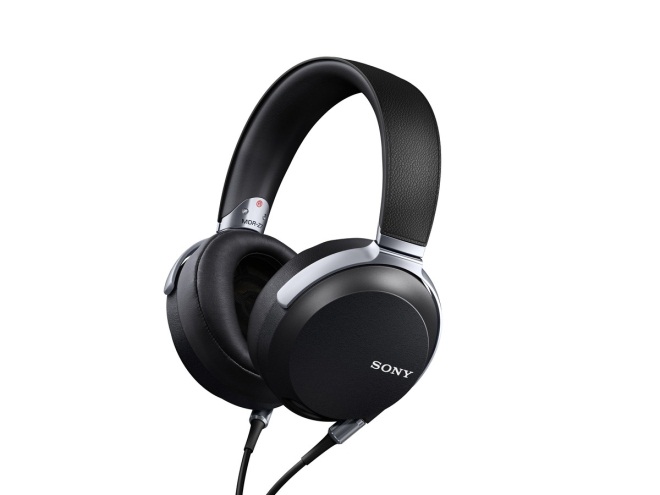 Nå er det førsteklasses hodetelefoner som gjelder for dagens høyoppløste lydkilder. Hodetelefonene MDR-Z7 løfter lytteopplevelsen til nye nivåer av detaljer og følelsesmessig engasjement, med en kompromissløs designfilosofi som gjør utstrakt bruk av avanserte materialer. En nyutviklet 70mm HD-driverenhet omslutter lytterens øre, og avslører alle musikknyanser med en oppsiktsvekkende integritet – fra kraftig bass til krystallklar diskant. Høye frekvenser gjengis i opp til 100 kHz, og leverer transparent lyd med alle de harmoniske detaljene man får i en live opptreden. Enten du nyter en strykekvartett eller rungende rock, minimerer det aluminiumsbelagte Liquid Crystal Polymer membranen støy i lydspekteret. 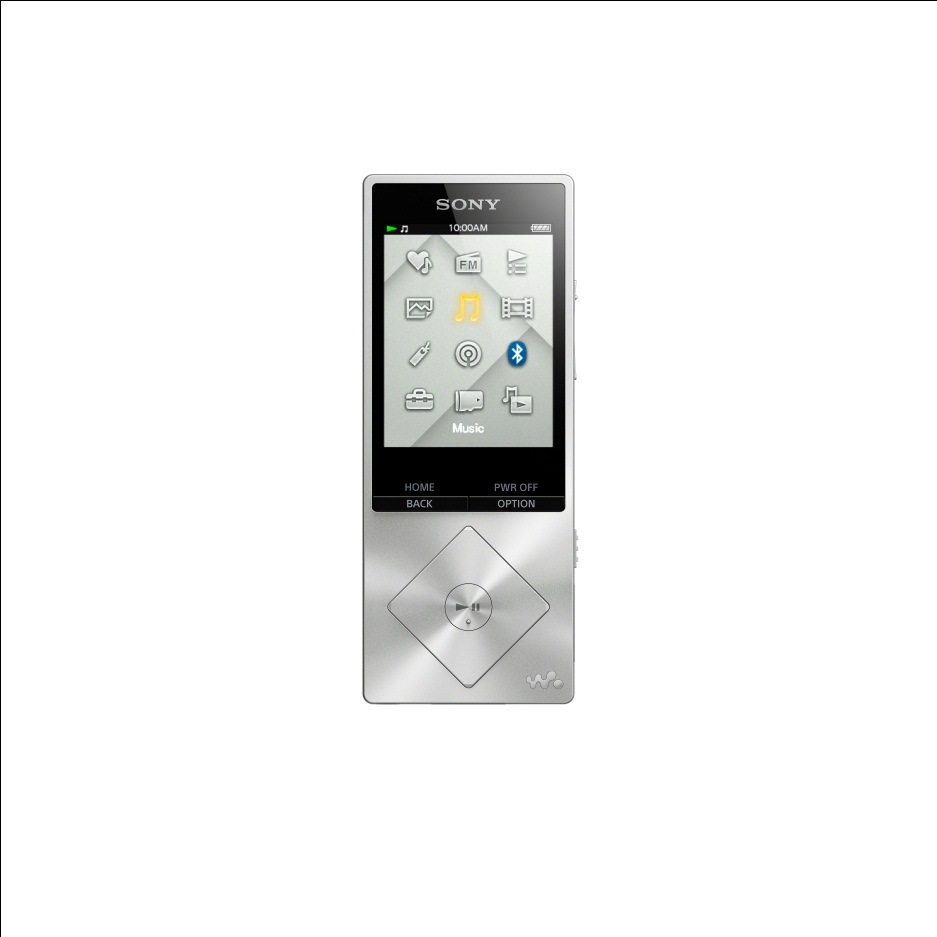 Selv de mest krevende basstonene er gjengitt med uanstrengt tempo og rytme, takket være Sony’s Beat Response Control som gir luftstrøm for å optimalisere membranens bevegelse. Hodetelefonenes store trykksensitive øreputer gir utmerket isolasjon og en komfortabel lytteopplevelse. Som en ytterligere forbedring har hodetelefonene en 4-kabels ledningsstruktur som bruker separate jordkabler for å minimere krysstale mellom høyre og venstre kanal og gi en balansert lydutgang. I tillegg til den normale avtakbare kabelen, finnes en ytterligere kabel som støtter direkte tilkobling til enheter med en balansert lydutgang slik som den nye PHA-3AC hodetelefonforsterker. Sølvbelagte OFC (oksygenfri kobber)-kabeltråder reduserer også tap ved signaloverføring.Perfekt for høyoppløst lytting på farten, deler MDR-1A hodetelefoner mange av de innovative funksjonene som MDR-Z7, inkludert aluminiums belagt membran på dens 40mm HD-driverenhet, og sølvbelagt OFC-kabler med separate jordledere.PHA-3AC høyoppløst hodetelefonforsterker og MDR-1ADAC hodetelefonerNå kan du avsløre nye nivåer av detaljer når du lytter til høyoppløste filer på din PC, smarttelefon, nettbrett eller musikkspiller. PHA-3AC hodetelefonforsterker konverterer høyoppløste signaler (PCM 384 kHz/32 bit og DSD) fra enhetens digitale utgang for at du kan lytte gjennom hodetelefoner som den nye MDR-Z7 med høyoppløst lydkvalitet. Avansert D/A konverteringsteknologi sikrer et bemerkelsesverdig romslig, tredimensjonalt lydbilde med suveren kanalseparasjon. Perfekt for hjemmebruk, kan forsterkerens balanserte utgang gi MDR-Z7 en signalkjede av kompromissløs lyd – rett til dine ører. Designet for både hjemmebruk og på farten består MDR-1ADAC hodetelefoner av en integrert D/A konverter som er i stand til å akseptere høyoppløste signaler opp til 192 kHz/24 bit eller DSD 2.8MHz/5.6MHz. Automatisk valg av inngang gir enkel tilkobling til et bredt spekter av bærbare enheter, som kompatibel Walkman, Xperia-modeller, PC-er, iPod, iPad, iPhone (via Lightning Digital AV Adapter). Sony’s S-Master HX digital forsterker bidrar til å opprettholde en renhet i signalene, og praktisk USB-batterilader gir opp til 7.5 timer høyoppløst lytting.Pris og tilgjengelighetWalkman NWZ-A15 høyoppløst musikkspiller, MDR-Z7 hodetelefoner, MDR-1A hodetelefoner, MDR-1ADAC, og PHA-3AC hodetelefonforsterker fra Sony får følgende veiledende priser og tilgjengelighet:Tekniske spesifikasjoner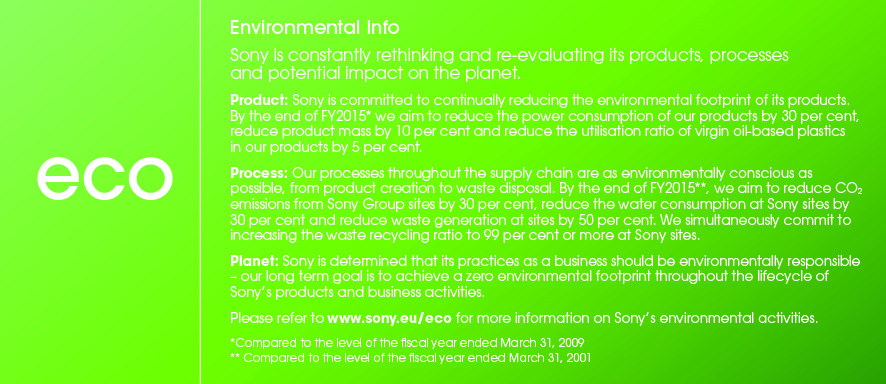 Bilder: https://www.sonynordicimages.net/high-resolution-audio For mer informasjon, vennligst kontaktTorbjörn Sjöving, Nordic Product Manager Vision & Sound torbjorn.sjoving@eu.sony.com / +46 7 099 66 600Eller:
Lene Aagaard, PR Communications Manager, Sony Nordic
lene.aagaard@eu.sony.com / +45 43 55 72 92Eller, og for produkttest:Ida Marie Stakset, Navigator Kommunikasjonida@navigator.no / 95130145Om SonySony er en verdensledende produsent innenfor lyd, video, spill, kommunikasjons- og informasjonsteknologiske produkter for både forbrukere og profesjonelle. Med sin musikk-, bilde-, dataunderholdning- og online-virksomhet, er Sony unikt posisjonert til å være det ledende elektronikk- og underholdningsselskapet i verden. Sony registrerte en årlig omsetning på ca. 75 milliarder dollar for regnskapsåret som endte 31. mars 2014. For mer informasjon om Sony, vennligst besøk www.sony.netProduktPrisTilgjengelighetNWZA151800 kronerUke 42MDR-1A1699 kronerUke 42MDR-Z75100 kronerUke 41PHA-3AC6800 kronerUke 42MDR-1ADAC3000 kronerUke 44Model NameNWZ-A15                   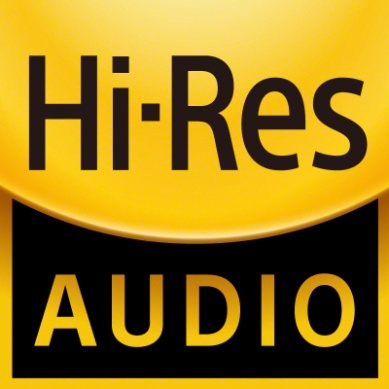 Available coloursBlack/SilverInternal memory16GBExternal memorymicroSD (card not included)Display size/resolution2.2-inch (5.6 cm) TFT colour LCD QVGA (320×240)Compatible media formatsMusic: FLAC/Apple Lossless(ALAC)/MP3/AAC/HE-AAC/WMA*/Linear PCM(WAV)/AIFFCompatible media formatsMovie: MPEG-4/AVC(H.264/AVC)/Windows Media Video 9Sound effects/processingS-Master HX/DSEE HX/Clear Audio+/Clear Bass/Equaliser/VPT(surround)/Dynamic NormaliserBattery lifeMP3　50 hrsBattery lifeHi-Res Audio　30 hrsBluetoothCommunication system: Bluetooth® Ver. 2.1+EDR1Compatible Bluetooth profiles: A2DP／AVRCP／OPPSupported Codec: SBC/ aptXFM radio76.0～108.0MHzOther functionsKaraoke, Dance, Display Lyrics, Language Study, SensMe™ ChannelsDimension (projecting parts not included)43.6 x 109 x 8.7mmWeight66gModel NameMDR-Z7               TypeClosed DynamicDriver Unitφ70 mm, Dome type （CCAW voice coil）Sensitivity102 dB/mWFrequency characteristics4 Hz ～ 100,000 HzImpedance70 Ω (at 1 kHz)Maximum input2,000 mWPlugGold-plated stereo miniplug (headphone cable)、Gold-plated miniplug x2（balance connection headphone cable）Weight(exclude cable）Approximately 335 gSupplied AccessoriesHeadphone cable（3m),                                         balance connection headphone cable（2m),                               Gold-plated plug adaptor                                                  Model NamePHA-3AC               Frequency range10 Hz – 100 kHz (AUDIO IN input) Distortion 0.01 % or less (1 kHz)Supported impedance8 Ω - 600 ΩMaximum input2V rms (AUDIO IN)Maximum output(when using the built-in lithium-ionrechargeable battery)Balanced connectionApprox. 320 mW + 320 mW (32 Ω, 1 % distortion)Normal connectionApprox. 100 mW + 100 mW (32 Ω, 1 % distortion)Output jack3-pole mini jack (BALANCED-L / R)Stereo mini jack1 (-NORMAL)Input jack/portComputer/WALKMAN®/Xperia connecting portiPhone/iPad/iPod connecting portOptical input connecting port (OPT IN port)Stereo mini jackPower sourceDC 5 V: when using the AC adaptorRated power consumption13.5 WDimensionsApprox. 80 x 29 x 140.5 mm(W/H/D, projecting parts are not included)MassApprox. 231 gSupported sampling frequencies/bitPCM: when connecting a computer: Maximum 384 kHz/32 bitwhen connecting iPhone/iPad/iPod: Maximum 48 kHz/24 bitwhen connecting optical link: Maximum 192 kHz/24 bitDSD: 2.8 MHz, 5.6 MHzSupplied AccessoriesHeadphone Amplifier (this unit) (1)Digital cable for WALKMAN® (1)Digital cable for Xperia (1)Micro-USB cable (2)Audio cable (stereo mini) (1)USB AC adaptor (2)Silicone belt (4)Operating environmentCompliant OS:Windows 8.1/Windows 8.1 Pro/Windows 8/Windows 8 ProWindows 7Windows VistaMac OS X (v10.6.8 or later)CPU: Intel Core 2 Processor 1.6 GHz or betterMemory: 1 GB or betterUSB port (USB 2.0 High Speed)Model NameModel NameModel NameMDR-1ADAC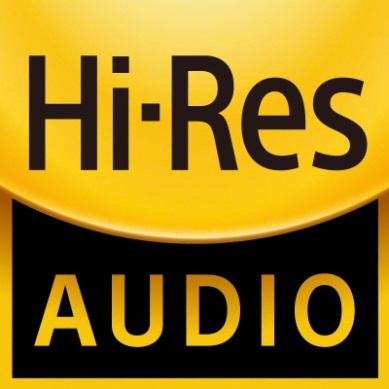 MDR-1ADACMDR-1ADACTypeTypeTypeClosed DynamicClosed DynamicClosed DynamicDriver UnitDriver UnitDriver Unitφ40 mm、Dome typeφ40 mm、Dome typeφ40 mm、Dome typeSensitivitySensitivitySensitivity102 dB/mW102 dB/mW102 dB/mWFrequency characteristicsFrequency characteristicsFrequency characteristics4 Hz ～ 40,000 Hz (Digital input)4 Hz ～ 100,000 Hz (Analog input)4 Hz ～ 40,000 Hz (Digital input)4 Hz ～ 100,000 Hz (Analog input)4 Hz ～ 40,000 Hz (Digital input)4 Hz ～ 100,000 Hz (Analog input)ImpedanceImpedanceImpedance40 Ω(at 1 kHz)40 Ω(at 1 kHz)40 Ω(at 1 kHz)Maximum inputMaximum inputMaximum input1,500 mW1,500 mW1,500 mWBattery lifeBattery lifeBattery lifeApproximately 7.5 hoursApproximately 7.5 hoursApproximately 7.5 hoursCharging timeCharging timeCharging timeApproximately 4 hoursApproximately 4 hoursApproximately 4 hoursPlugPlugPlugGold-plated stereo miniplug (headphone cable)Gold-plated stereo miniplug (headphone cable)Gold-plated stereo miniplug (headphone cable)Weight(exclude cable）Weight(exclude cable）Weight(exclude cable）Approximately 300 gApproximately 300 gApproximately 300 gSupplied AccessoriesSupplied AccessoriesSupplied AccessoriesDigital cable for Xperia(1.2m)Digital cable for Walkman(1.2m)Exclusive lightning cable(1.2m)Micro USB cable(1.5m)Headphone cable（1.2m)Carrying Pouch                                                                                                           Digital cable for Xperia(1.2m)Digital cable for Walkman(1.2m)Exclusive lightning cable(1.2m)Micro USB cable(1.5m)Headphone cable（1.2m)Carrying Pouch                                                                                                           Digital cable for Xperia(1.2m)Digital cable for Walkman(1.2m)Exclusive lightning cable(1.2m)Micro USB cable(1.5m)Headphone cable（1.2m)Carrying Pouch                                                                                                           MassApprox. 18.5kgApprox. 18.5kgApprox. 7.6kg